 July 2020 Prayer Calendar
Zion Baptist Church---165 Lemon Street---Marietta, Ga. 30060
Pastor Eric M. Beckham, Senior Pastor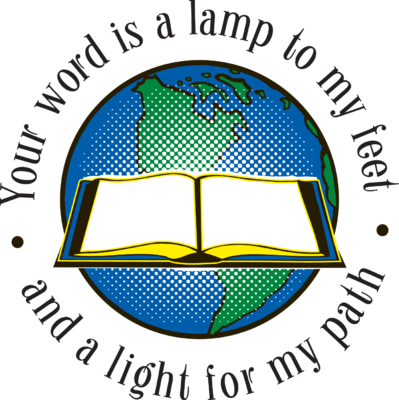 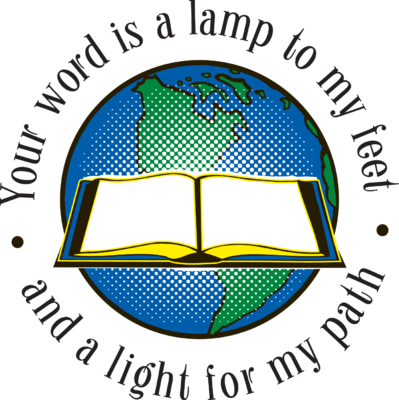 SunMonTueWedWedWedThuThuFriSat1Give thanks for our security in Jesus Christ.Hebrews 6:192Pray fervently for the sick among us.James 5:13-162Pray fervently for the sick among us.James 5:13-163Ask for all things in Jesus’ name.John 14:13,143Ask for all things in Jesus’ name.John 14:13,144Pray for national peace and prosperity by God’s great grace.2 Chronicles 7:105Pray against cults and false teachers.Hebrews 13:8,96Remember how good God has been; thank him in prayer.Psalm 107: 21, 22, 327Seek the Lord.  He is the source of our security.  Proverbs 18:108Pray that the needy will receive help. Leviticus 23:228Pray that the needy will receive help. Leviticus 23:228Pray that the needy will receive help. Leviticus 23:229Pray for testimonies of God’s deliverance from demonic strongholds.Mark 5:18-209Pray for testimonies of God’s deliverance from demonic strongholds.Mark 5:18-2010Pray our testimonies will bring others to faith in Jesus Christ. Acts 9:39-4211Pray that we will choose to be content.Philippians 4:11-1312Pray that the unsaved accept the simplicity of the gospel. Romans 10: 9,1013Pray that we are kind and willing to forgive.Ephesians 4:3214Pray in thanks to the one who is always faithful.Lamentations 3:21-2615Pray for someone who is unjustly in prison..Acts 16:37-3915Pray for someone who is unjustly in prison..Acts 16:37-3915Pray for someone who is unjustly in prison..Acts 16:37-3916
Pray and let the Lord fight your battle.2 Chronicles 20:15 
1 Samuel 17:4716
Pray and let the Lord fight your battle.2 Chronicles 20:15 
1 Samuel 17:4717Pray for those who unjustly oppose you.Matthew 5:43-4518Let’s end the week with praise and thanksgiving.Psalm 111:1-319Rejoice in the victory that is through Christ Jesus.1 Corinthians 15:5720Pray. Wait on the Lord.  He will deliver.Lamentations 3:55-5821Pray for unity in the church.Ephesians 4:1-622Pray for help to control our tongues. James 3:2,7-1022Pray for help to control our tongues. James 3:2,7-1022Pray for help to control our tongues. James 3:2,7-1023Give thanks to God for being with us and for us.Joshua 1:923Give thanks to God for being with us and for us.Joshua 1:924Pray that your thoughts are pleasing before God.Philippians 4:8-925Pray that we are cheerful givers.2 Corinthians 9:7,826Bless the Lord in prayerful praise.Psalm 34:1-327Pray that missionaries may persevere for the gospel.Ephesians 6:18-2028Pray that we are able to resist temptation.James 1:12-1629Ask the Holy Spirit to help you abound in forgiveness.Colossians 3:12,1329Ask the Holy Spirit to help you abound in forgiveness.Colossians 3:12,1329Ask the Holy Spirit to help you abound in forgiveness.Colossians 3:12,1330Give thanks for our standing as sons and daughters of God.Galatians 4:6,730Give thanks for our standing as sons and daughters of God.Galatians 4:6,731Pray for spiritual growth in all the saints of God.Colossians 1:9,10